Výroční zpráva 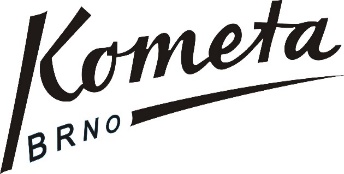 KPSP Kometa Brnoza rok 2015 Výroční zpráva je zpracována za období počínající dnem 1. ledna 2015 a končící dnem 31. prosince 2015 na základě vyhodnocení činnosti Klubu plaveckých sportů Kometa Brno a její jednotlivá ustanovení byla předmětem jednání Valné hromady KPSP Kometa Brno konané dne 24. 11. 2016Obsah 1) Obecné informace o organizaci 	2) Hlavní a vedlejší činnost organizace3) Struktura organizace	4) Členská základna5) Hospodaření organizace1. Obecné informace o organizaci 						          Název účetní jednotky:			Klub plaveckých sportů policie Kometa Brno z. s.Sídlo:			Sportovní 486/4 Brno-střed 602 00	IČ:			44992432			Právní forma:			spolek Spisová značka:			L 100 vedená u Krajského soudu v Brně2. Hlavní a vedlejší činnost organizace KPSP Kometa Brno má svoji hlavní činnost vymezenou svými stanovami. Ve sledovaném období realizovala veškerou hlavní činnost organizace, zejména:podpora výkonu sportovní činnost v rámci zapojení do sportovních, tělovýchovných, tuto činnost organizovat a vytvářet pro ni materiální a tréninkové podmínky, vytvářet možnosti užívání svých sportovišť pro zájemce z řad veřejnosti, zejména pak mládeže, budovat, provozovat a udržovat sportovní a jiná zařízení, která vlastní nebo užívá, vést své členy a ostatní zájemce o sport k dodržování základních sportovních, etických, estetických a mravních pravidel, hájit zájmy svých členů, za tím účelem spolupracovat s orgány státní správy a samosprávy s ostatními sportovními organizacemi i jednotlivci,zajišťovat v oblasti sportu vzdělávání svých členů, jejich školení, vydávat vnitřní předpisy k této činnosti vykonávat veřejně prospěšnou činnost přispívající k dosahování obecného blaha, spočívající především v provozování sportu a rozvoji podmínek pro zlepšení veřejného zdraví a tělesné zdatnosti.Za účelem financování hlavní činnosti může provozovat KPSP Kometa Brno také hospodářskou činnost spočívající v podnikání nebo jiné výdělečné činnosti, která směřuje k podpoře hlavní činnosti Klubu. Klub se podílí na získávání finančních a materiálních prostředků k zajištění své činnosti, k zajištění sportovní reprezentace České republiky, výkonnostního a vrcholového sportu, základního plavání a výuky plavání. 3) Struktura organizaceNejvyšším orgánem KPSP Kometa Brno je valná hromada. Nejvyšším výkonným orgánem je výkonný výbor KPSP Kometa Brno. Kontrolní komise je nezávislým orgánem KPSP Kometa Brno.Statutárním orgánem je:Mgr. Zdeněk Tobiáš, předsedaVe sledovaném období nedošlo ke změnám ve struktuře organizace, ale došlo ve složení statutárních orgánů a to při Valné hromadě Klubu plaveckých sportů policie Kometa Brno konané dne 7. 10. 2015.Předseda klubu: Mgr. Zdeněk Tobiáš Místopředseda klubu: Jiří Vlček Výkonný výbor KPSP Kometa Brno:Ing. Marta DrochytkováKateřina Hašková Roman Havrlant Josef Horký Radomír JaškaKontrolní komise:Předseda: Miroš Šívr členové kontrolní komise: Petr Bukal, Tomáš Doubrava4) Členská základna								 KPSP Kometa Brno evidovala na konci sledovaného období 462 členů a to v následující struktuře: 5) Hospodaření organizace KPSP Kometa Brno v průběhu roku financovala svoji činnost zejména z členských příspěvků, dotací z rozpočtů místní samosprávy (město Brno, Jihomoravský kraj), dotace od sportovních organizací (Český svaz plaveckých sportů) a z provozování vlastní výdělečné činnosti (Plavecká škola Kometa), darů fyzických a právnických osob. Organizace ve sledovaném období dosáhla výsledku hospodaření + 309.351 Kč. Celková vyměřená daň pro rok 2015 byla 8.930 Kč. Příjmy (5,553 mil Kč) a výdaje (5,244 mil Kč). Organizace vykazuje dostatek finančních prostředků pro realizaci své hlavní činnosti v následujícím období.Podrobnější informace o hospodaření organizace ve sledovaném období jsou uvedeny v přílohách této výroční zprávy:Příloha č. 1 – Výkaz zisku a ztráty Příloha č. 2 – Rozvaha Počty členů podle věkových kategorií a pohlaví2015Dospělí - muži96Dospělí - ženy97Dospělí celkem193Dorostenci (Věk 15-18 včetně)67Dorostenky (Věk 15-18 včetně)45Žáci (Věk 0-14 včetně)76Žačky (Věk 0-14 včetně)81Mládež celkem269SestavilJiří VlčekDne25. 11. 2016